Педагогический проект  на тему: «Весна красна».Воспитатель  средней группы Савкина Надежда Алексеевна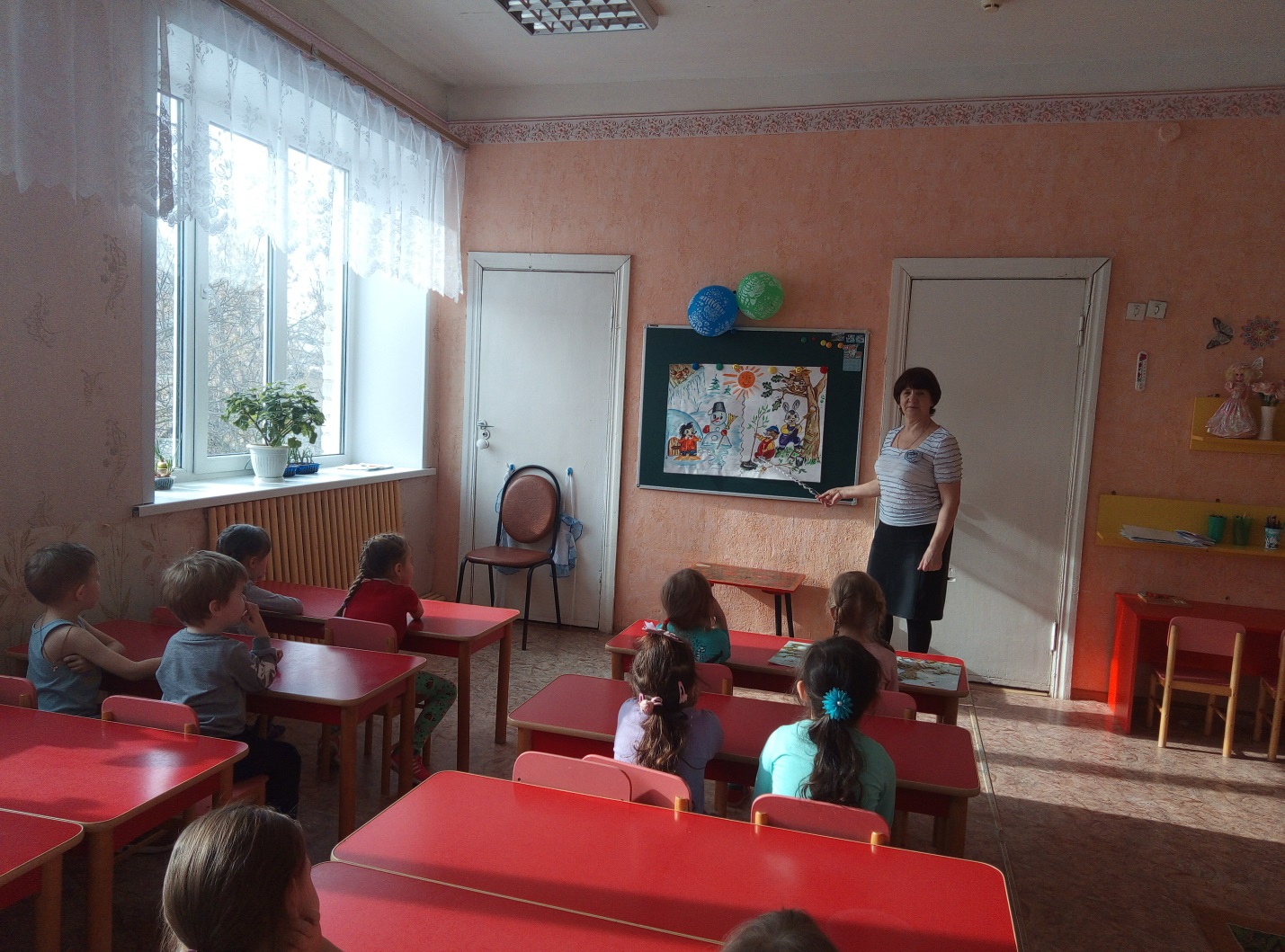 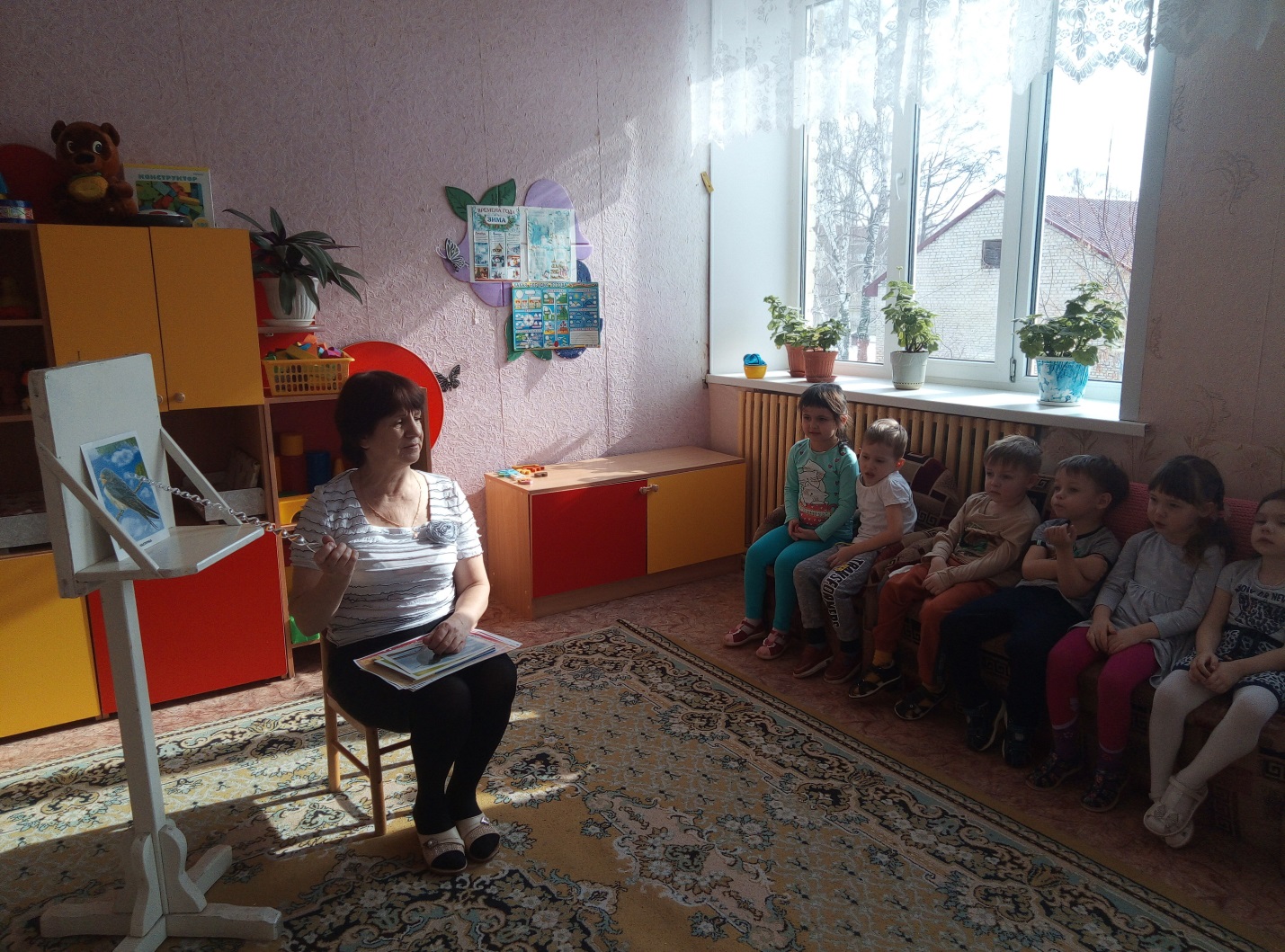 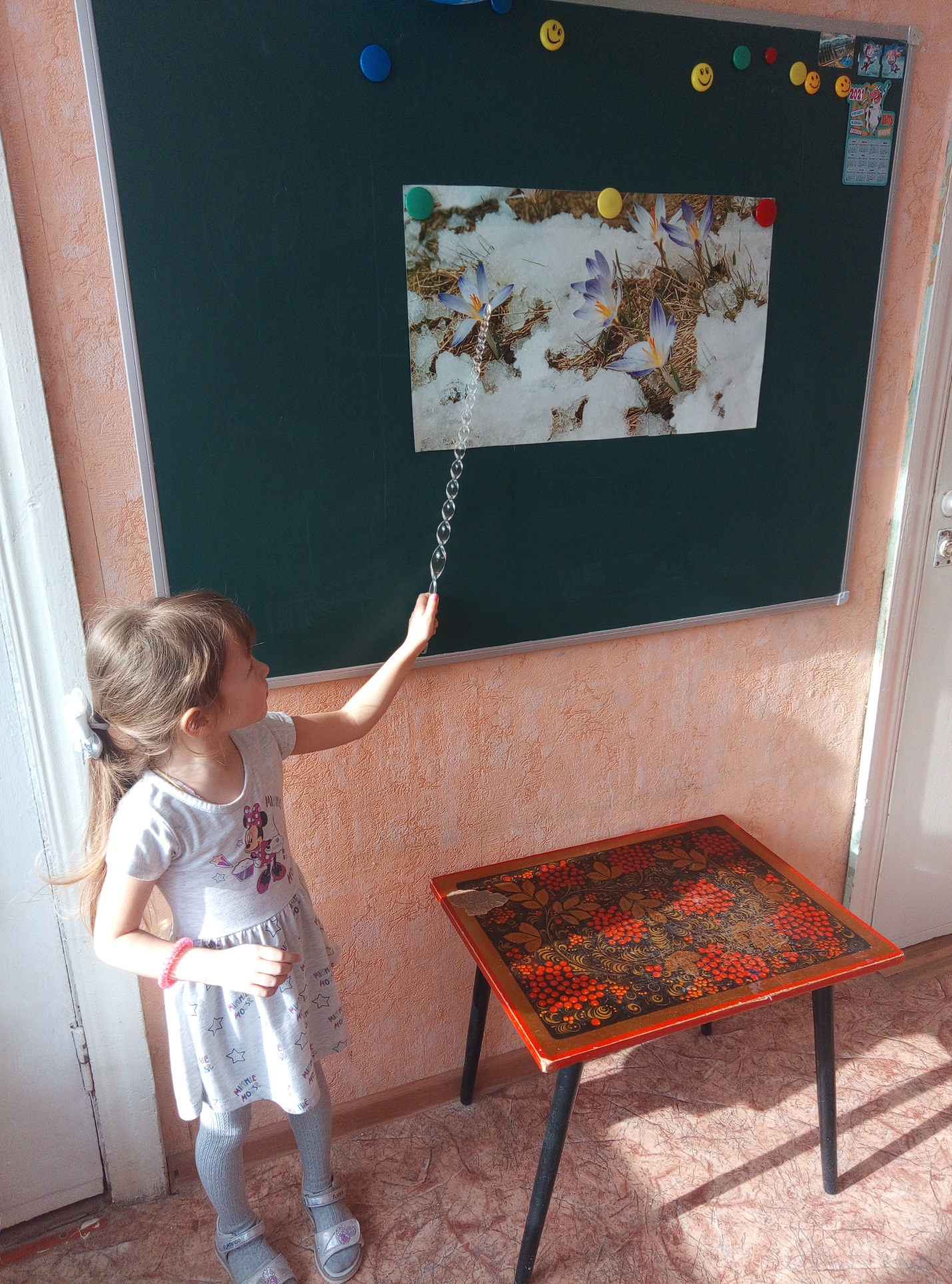 Возраст детей: 4-5 летСроки проведения: март-май 2022 года Актуальность проекта:Воспитание бережного и заботливого отношения к живой и неживой природе возможно тогда, когда дети будут располагать хотя бы элементарными знаниями о них, овладеют несложными способами выращивания растений, ухода за животными, научатся наблюдать природу, видеть её красоту.Ознакомление дошкольников с природой — это средство образования в их сознании реалистических знаний об окружающем мире, основанных на чувственном опыте.Приобретённые в детстве умение видеть и слушать природу такой, какая она есть в действительности, вызывает у дошкольников глубокий интерес к ней, расширяет знания, способствует формированию характера и интересов.Продолжать развивать связную речь, умение понятно для окружающих выражать свои мысли, формировать интерес и любовь к природе.Проблема значимая для детей, на решение которой направлен проект:Формирование элементарных представлений о весне. У детей не сформированы знания о весенних изменениях в живой и не живой природе. Дети не умеют сравнивать различные периоды весны, не воспитано заботливое отношение к пробуждающийся природе. У детей нет представления о первых цветах весны. Дети владеют небольшими знаниями о перелетных птицах, об их жизни в весенний период. Дети не умеют устанавливать простейшие связи между условиями наступающего времени года и поведения животных, птиц, состоянием растительности.Цель проекта: Закреплять представления о сезонных изменениях в природе.Задачи проекта:Для детей:Образовательные:Уточнить и систематизировать представления детей о весенних изменениях в природе. Активизировать словарь детей понятиями из темы занятия.Развивающие:Развивать стремление общаться со сверстниками в процессе деятельности. Расширять знания детей о признаках весны, учить устанавливать простейшие связи между условиями наступающей весны.Развивать познавательную активность, мышление, воображение, коммуникативные навыки, продуктивную деятельность, творческие способности, воспитание творческой инициативы, бережного отношения к окружающей среде.Воспитательные:Воспитывать бережное отношение к пробуждению природы, к ее отдельным явлениям.Воспитывать уважительное отношение к ответам сверстников. Способствовать формированию интереса детей к природе.Словарная работа:  весна – красна, капель,  набухают почки, солнечный, ручьи, вьют гнёзда, проталина, просыпаются от спячки. Для педагогов:- развитие трудового потенциала у ребенка- дать детям представление о весне.- развивать любопытство, любознательность.- расширять знания детей о веснеДля родителей:- развитие совместного творчества родителей и детей;- заинтересовать родителей жизнью группы, вызвать желание участвовать в ней;- выполнять совместные задания по проекту во время нахождения ребенка дома;- познакомить родителей со структурой проекта, с его задачами для детей и педагогическими задачами для родителей.Форма проведения итогового мероприятия проекта: коллективная работа.Название итогового мероприятия проекта: «Весна».Продукты проекта:Для педагогов:-Донести до участников проекта важность данной темы.-     Создать развивающую среду; подобрать материалы, игрушки, атрибуты для игровой, театрализованной деятельности; дидактические игры, иллюстрированный материал, художественную литературу.-     Подобрать материал для продуктивной деятельности.Для детей:- наблюдения за деревьями и кустарниками на участке – набухшие почки, распустившийся крокус.- наблюдение за состоянием погоды, за небом, насекомыми.-просмотр презентации на тему «Весна идет».- аппликация «Скворечник для птиц».- рисование «Ласковое солнышко, «Веточка вербы», «Весенние цветы – первоцветы», «Ласточки прилетели».- лепка «Грачи и скворцы».- аппликация «Скворечник для птиц».- загадки, пословицы, поговорки, приметы о весне.Для родителей:- консультация «Экологическое воспитание детей в семье»,- консультация «К нам весна шагает».- консультация «Весенний лед-источник повышенной опасности»!Ожидаемые результаты по проекту:Дети: Выделяют наиболее характерные сезонные изменения в природе;Знают некоторых птиц;Рассматривают сюжетные картинки;Используют все части речи, простые нераспространенные предложения;Отвечают на вопросы взрослого.Проявляют бережное отношение к природе.Участвуют в обсуждениях.Участвуют в сезонных наблюдениях.Педагоги:Повысят профессиональную компетентность в вопросах проектирования педагогического процесса на основе интеграции образовательных областей в рамках реализации ФГОС по теме проекта.Овладеют методами и приёмами создания модели комплексно-тематического планирования на основе интегративного подхода по теме проекта.Обеспечат условия для усовершенствования методической базы по данной теме.Родители: Проявят интерес к совместной деятельности с ребенком.Станут активными участниками реализации проекта.Повысится мотивация к сотрудничеству.II Краткое содержание проекта    I этап подготовительныйПодбор картин, иллюстраций, книг, стихов, загадок, звукозаписей.Изготовление папок-раскладушек о времени года - весна (народные приметы, стихи, загадки и т. д.).Консультации для родителей: «Экологическое воспитание детей в семье»,«К нам весна шагает», «Весенний лед-источник повышенной опасности», «Весна идёт, весне дорогу»!Разработка модели комплексно-тематического планирования по теме проекта.Подготовка материала для реализации проекта:Подбор методической, научно – популярной, справочной и художественной литературы, иллюстративного материала, пособий, игр по данной теме;Подготовка материалов для продуктивной деятельности;Подбор материалов, моделей, игрушек, атрибутов для игровой, познавательной деятельности.Информированность родителей о предстоящей деятельности:Оформление папки-передвижки, размещение справочной информации по тематике бесед;   II этап основнойВнедрение в воспитательно - образовательный процесс методов и приёмов по обогащению знаний дошкольников о сезонных изменениях в природе;Оформление сборника стихов о весне: «Весна с улыбкой шлёт привет»Совместное художественное творчество детейПознавательное развитие «Птицы прилетели»Познавательное развитие «Пришла весна»Познавательное развитие «Что посадим в огороде?»НОД по рисованию «Ласковое солнышко, «Веточка вербы», «Весенние цветы – первоцветы», «Ласточки прилетели».НОД по аппликации «Скворечник для птиц»НОД по лепке «Грачи и скворцы».Беседы: «Весна», «Безопасное поведение в природе весной». «Животные весной», «Ручей», «Весенние радости», «Солнечная капель».Художественная литература.- Стихотворение о весне «Лицом к весне» Р.Сеф. «Песенка весенних минут» В.Берестов.- Стихотворение о весне из новогодней сказки «Двенадцать месяцев» С.Маршак.- Стихотворение о деревьях весной «Берёзка» П.Воронько. «Осинка» И.Токмакова. «Черёмуха» С.Есенин. «Черёмуха» Е.Благинина.- Стихотворение «Весна – весна» Е.Баратынский.- Рассказ «Подснежники» С.Вангели.- Стихотворение «Салют весне» З.Александровой.Подвижные игры.«Перелёт птиц», «Жуки», «Солнышко и дождик», «Зайцы и волк», «Перепрыгнем через ручеёк», «Сидит, сидит зайка», «Грей солнышко теплей»Дидактические игры.«Птицы», «Что изменилось на улице?», «Что с начало, что потом?», «Когда это бывает?», «Чудо цветок».Наблюдение: «Веточка березы», «Ручейки», «Посадка различных видов семян».Пальчиковые игры: «Деревья», «Корни», «Ранняя весна», «Первоцветы», «Возвращение птиц».Работа с родителями: выставка рисунков, консультации, посадка семян.Музыкальные произведения.-П.Чайковский «Времена года. Весна»- Э.Григ «Бабочка»- М.Глинка «Жаворонок» -Н. Митлова «Зима прошла» песня.- Украинская народная песня «Веснянка»- А.А.Белоус «Весенняя песня» хоровод.- аудиозапись с пением птиц.III этап - заключительныйитоговая презентация;выставка рисунков по теме проекта;информированность родителей о результатах проекта через продуктивную деятельность детей, фотовыставку;досуг с детьми «Весенние приключения».Результат:В ходе работы по проекту, детям была интересна тематика проекта, они с удовольствием принимали участие во всех мероприятиях и образовательной деятельности. Дети научились выделять характерные сезонные изменения в природе, перечислять всех перелетных птиц. На протяжении всего проекта дети с большим любопытством рассматривали сюжетные картинки, вели наблюдение за деревьями и птицами. Активно принимали участие в создании мини огорода на окне, с радостью участвовали в коллективной итоговой работе проекта. Во время трудовой деятельности дети часто делились своими впечатлениями не только с воспитателем, но и с родителями. А также между собой.Содержание проекта и фотоотчеты отражают результаты наблюдений и проделанную работу детей.Таким образом, проделанная в ходе проекта работа, дала положительный результат не только в познавательном, речевом, но и в социальном развитии детей, а также способствовала возникновению интереса и желания у родителей принять участие в проекте «Весна».